12 ноября мы празднуем Синичкин день.Это необычная традиция утверждена относительно недавно, но история праздника уходит в глубокую древность. Тогда наши предки отмечали день Святого Зиновия Синичника – покровителя лесных птиц, охотников и рыболовов. Узнайте, как праздновался этот день, и какие птицы почитаются у других народов России.Синица – птица Божья, считали древние славяне. Она находится под особым покровительством высших сил, и приносит удачу. В представлениях наших предков синица сродни Синей Птице, и потому 12 ноября хозяйки выходили на крыльцо и кидали в одну сторону кусочки сала, в другую – хлеб. Если птички сначала накидывались на сало – считалось, что у скота будет скорый приплод, а если на крошки – то дом будет «полная чаша».В старшей группе "Пчелки" ребята с родителями изготовили "птичек-синичек" и создали коллективную работу -"Дерево для Синиц». Совместная работа с родителями принесла эколятам-дошколятам большую радость.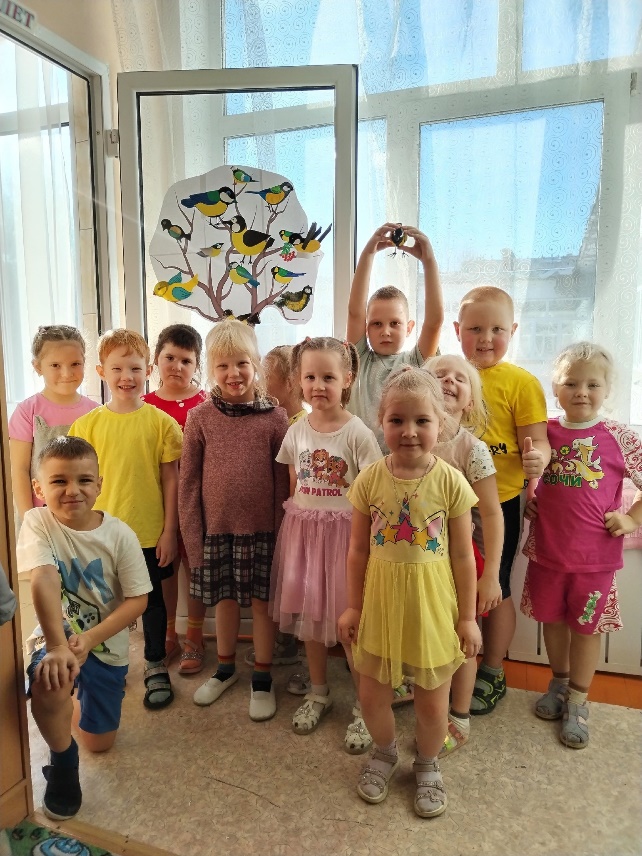 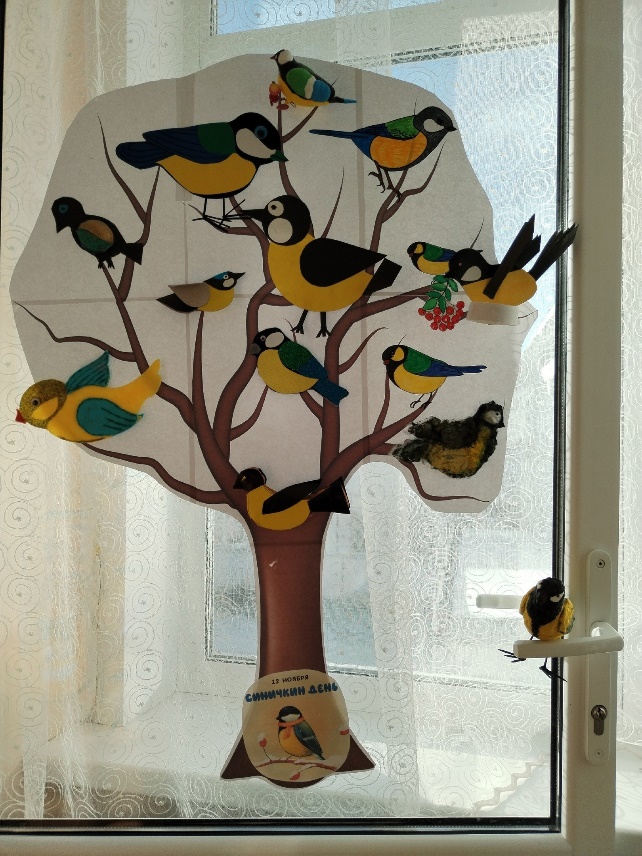 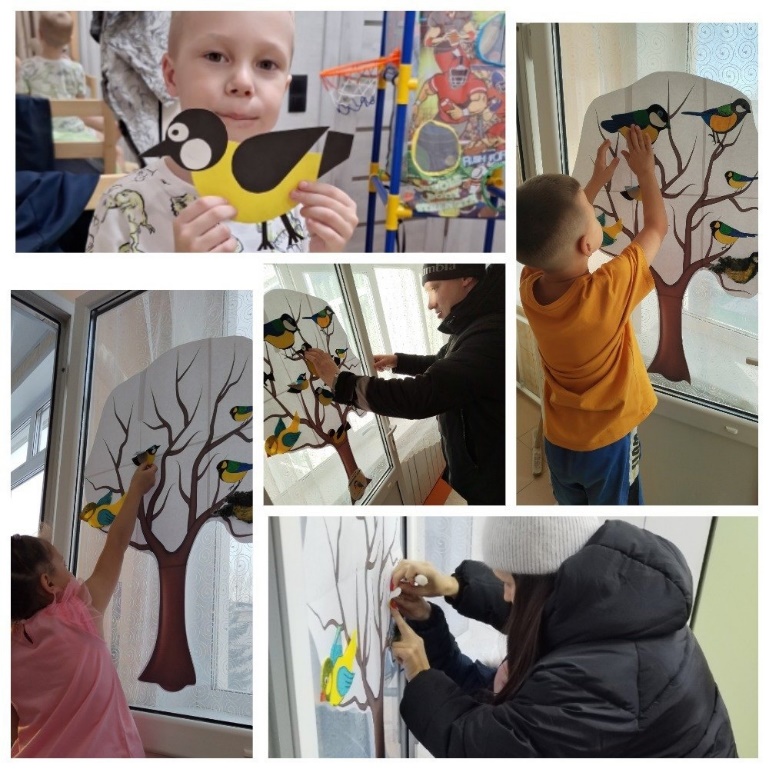 